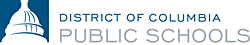 ItemDescriptionSolicitation NumberGAGA-2022-I-0293Amendment NumberCaptionLong-Term Substitute TeachersSub-Contracting Requirement (%)35%Work Site LocationVarious DCPS sitesMarket Type/NIGP CodePrimary Contact Persondcpsoca.inquiries@k12.dc.govPrimary Contact Phone(202) 442-5112Primary Contact E-maildcpsoca.inquiries@k12.dc.govPrimary Contact Fax (optional)Alternate Contact PersonDelorise RaginsAlternate Contact PhoneN/AAlternate Contact E-maildelorise.ragins@k12.dc.govAlternate Contact FaxSolicitation Advertisement DateAugust 3, 2022Solicitation Issuance DateAugust 4, 2022Solicitation Pick-Up LocationOnline: https://dcps.dc.gov/node/1433901Pre-Bid ConferenceN/APre-Bid Conference AddressN/AQuestions DueBy 3pm August 9, 2022Amendment (Q&As) posted Proposals DueN/ASynopsis: The District of Columbia Public Schools (DCPS), Office of Resource Strategy (ORS), Employee Services Division, has an immediate need for a Contractor to provide Substitute Teachers to support our schools. Substitute teachers are routinely used to provide coverage for teachers and aides who are absent.